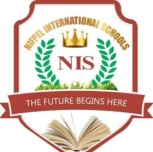      Our Ref:……………………….………….  Your Ref:…………………………………  Date:……………..….REGISTRATION FORM      Please complete each section in BLOCK LETTERS and tick     using Blue or Black  inksSection 1: CHILD’S PERSONAL DETAILS.STUDENTS NAME: ___________________________________________________________________________________Surname 		First Name 			Middle NameDATE OF BIRTH: _______________________GENDER:    M     F   STATE OF ORIGIN: ____________________NATIONALITY/RELIGION: _______________________________  L/G OF ORIGIN: ___________________________Section 2: PARENT’S INFORMATION.FATHER’S NAME: (MR.) _______________________________________________PHONE NO.: ___________________HOME ADDRESS: _____________________________________________________________________________________OFFICE ADDRESS: ___________________________________________________________________________________MOTHER’S NAME: (MRS)______________________________________________ PHONE NO.: ___________________HOME ADDRESS: ____________________________________________________________________________________OFFICE ADDRESS: ___________________________________________________________________________________Section 3: GUARDIAN’S INFORMATION.GUARDIAN’S NAME: (MR, MRS OR MISS) __________________________________PHONE NO.: ________________HOME ADDRESS: _____________________________________________________________________________________OFFICE ADDRESS: ____________________________________________________________________________________Section 4: ACADEMIC AND HEALTH DETAILS.PREVIOUS SCHOOL ATTENDED: ______________________________________________________________________REASONS FOR LEAVING: _____________________________________________________________________________LAST CLASS ATTENDED: _____________________________________________________________________________BLOOD GROUP/GENOTYPE: _____________ANY HEALTH CHALLENGES: _______________________________PARENT’S/GUARDIAN’S SIGNATURE						OFFICIAL SIGNATURE.Zone 16, Prince Areola Osuolale Street, Off Adeleke Estate, Oke Mokin, Ido – Osun, Osun State.nifpelschools@gmail.com  www.nifpelinternationalschools.com0916886199	09168336204, 09053684111     Our Ref:……………………….………….  Your Ref:…………………………………  Date:……………..….CHILD/CHILDREN PICK UP AUTHORIZATIONSTUDENT’S NAME:________________________________________________CHILD/CHILDREN PICK UP DETAILS.Name: ___________________________________________________Address: _________________________________________________Relationship: _____________________________________________Phone No.: _______________________________________________CODE WORD (If available): ___________________________________________________ADDITIONAL PICK UP.Name: ___________________________________________________Address: _________________________________________________Relationship: _____________________________________________Phone No.: _______________________________________________CODE WORD (If available): __________________________________________________Name: ___________________________________________________Address: _________________________________________________Relationship: _____________________________________________Phone No.: _______________________________________________CODE WORD (If available): __________________________________________________Note: Any person unfamiliar to me will be required to show proof identification and state the code word. Under NO circumstances will the child or children be released to anyone other than those listed above without WRITTEN permission from the parent or guardian.    MOTHER’S SIGNATURE: _______________________________ DATE: ________________    FATHER’S SIGNATURE: _______________________________ DATE: _________________    MANAGEMENT SIGNATURE: __________________________ DATE: _________________